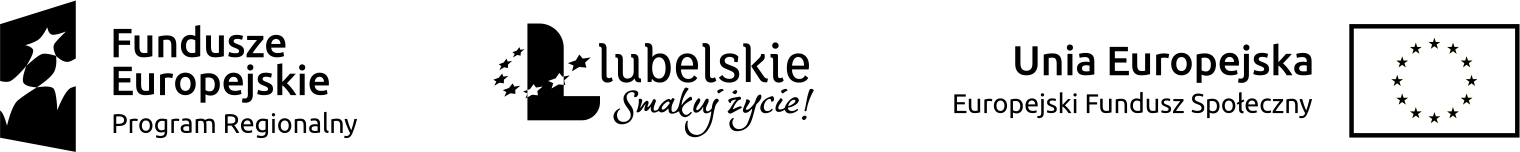 OŚWIADCZENIE OPIEKUNA PRAWNEGO………………………………………………………………………………………………………………………………….……………………….(Imię i nazwisko) PESEL                                                                                                                            niniejszym wyrażam zgodę na udział mojego dziecka tj.:………………………………………………………………………………………………….   w projekcie „Stop boreliozie!”........................................................Miejscowość, data…………………………..........................................................Czytelny podpis